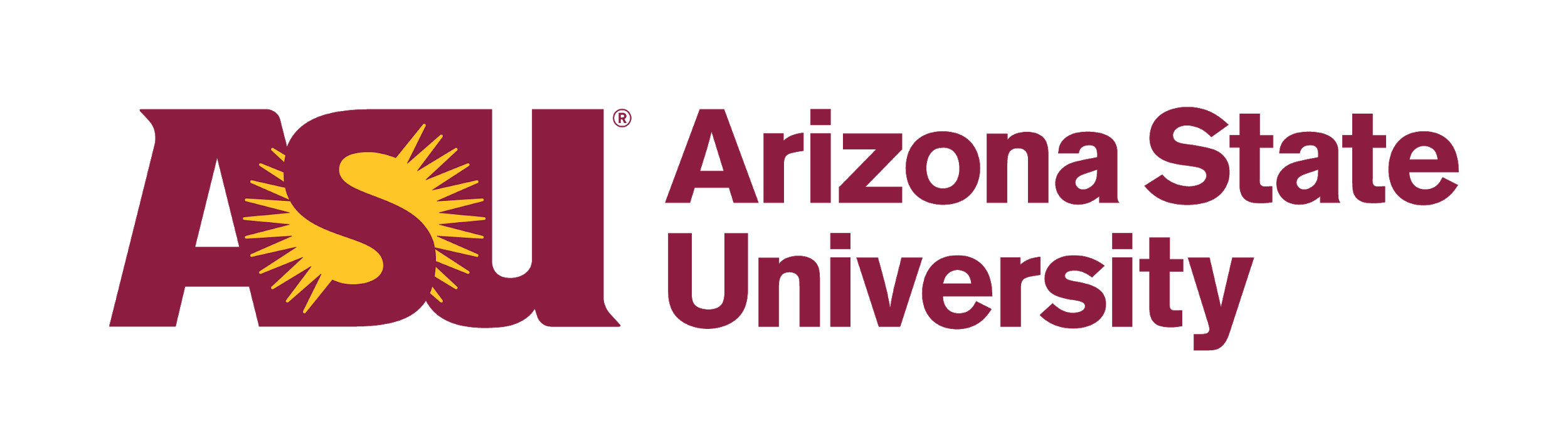 Spring 2023, EEE498/591 Lithium-Ion Battery Technology for Automotive Electrification Course (Catalog) DescriptionThis special topic is intended for undergraduate and graduate students to gain knowledge of lithium-ion battery technologies for automotive electrification, e.g., electric vehicles. In this lecture, topics on basic operating principles, design and manufacturing methods and battery management of lithium-ion batteries will be discussed. Class MeetsTBDContact InformationDr. Yoon HwaOffice Location: ENGRC Office Number: 529Email: yoon.hwa@asu.eduOffice HoursOffice hours are times when you can meet with your professor to discuss the material being presented in class or other related interests you have. Office hours (TBD) Course Topics1. AUTOMOTIVE ELECTRIFICATION2. LITHIUM-ION BATTERY CELL FUNDAMENTALS3. LITHIUM-ION BATTERY TESTING FUNDAMENTALS: METHODS AND METRICS4. DESIGN AND MANUFACTURING OF HIGH-PERFORMANCE LITHIUM-ION BATTERY: FROM CELLS TO PACKS5. BATTERY MANAGEMENT SYSTEM FOR ELECTRIC VEHICLE 6. BATTERY LIFETIME PREDICTION TECHNOLOGIES7. ELECTRIC VEHICLE INFRASTRUCTURES8. REPURPORSING AND RECYCLING OF LITHIUM-ION BATTERIESTextbooksTextbook: TBUPrerequisitesThe course is targeting junior/senior students or graduate students majoring in electrical engineering or related disciplines. Previous coursework in electrical engineering (e.g., circuits, properties of electronic materials) is desired. Basic knowledge about general chemistry or thermodynamics is not required but will be helpful to understand the topics related lithium-ion battery cell fundamentals. Syllabus changesAny information in this syllabus (other than grading and absence policies) may be subject to change with reasonable advance notice. *Note: This is a condensed version of the course syllabus. The full syllabus will be available to students on the course Canvas site at the start of the Spring 2023 semester with more details about the lecture and assignment schedules.